Job Profile comprising Job Description and Person SpecificationJob DescriptionWorking for the Richmond/Wandsworth Shared Staffing ArrangementThis role is employed under the Shared Staffing Arrangement between Richmond and Wandsworth Councils. The overall purpose of the Shared Staffing Arrangement is to provide the highest quality of service at the lowest attainable cost. Staff are expected to deliver high quality and responsive services wherever they are based, as well as having the ability to adapt to sometimes differing processes and expectations. The Shared Staffing Arrangement aims to be at the forefront of innovation in local government and the organisation will invest in the development of its staff and ensure the opportunities for progression that only a large organisation can provide. Job Purpose To assess entitlement to Housing Benefit and Council Tax reduction by maintaining an extensive and up to date knowledge of the IT systems, policy and procedures, benefit regulations, case law and other associated welfare benefits.Specific Duties and ResponsibilitiesProvide a service to customers claiming Housing Benefit or Council Tax reduction by:Accurately assessing entitlement to Housing Benefit and Council Tax reduction Interviewing customers face to face and over the telephone to assess or review entitlement Identifying, creating and correctly classifying overpayments of Benefits in accordance with the regulations and takes appropriate recovery action Liaising with customers, and their representatives, internal and internal stakeholders to effectively resolve enquiries and explanationsChecking submitted application forms and where necessary request further evidence in order to determine customers benefit entitlementScale 5Assessing the more complex areas of the regulations Providing explanations of complex benefit calculations including overpayments in writing, in person or over the telephone Scale 6Providing mentoring, coaching and on the job support to less experienced staff  Carrying out quality assurance in line with the agreed office proceduresSO1Investigating and responding to complaints, liaising where necessary with other sectionsDeputising for the Team Leader in the day to day organisation of the section’s workBeing responsible for training less experienced staff and all staff on changes to regulations or IT systems To ensure that the services for both Councils are dealt with on an equitable basis to deliver the standards required for each, as agreed annually by the Executives of both Councils.To advise and support managers on relevant matters affecting the service.To contribute as required to performance review and improvement measures on an ongoing basis, helping to ensure that a customer focus is embedded within the function and innovative and creative solutions are evaluated to securing the highest quality and value for money function.To contribute as required to change programmes within the service.To work as required in ways that develop good working relations and collaborative arrangements with internal and external stakeholders.Generic Duties and ResponsibilitiesTo contribute to the continuous improvement of the services of the Boroughs of Wandsworth and Richmond. To comply with relevant Codes of Practice, including the Code of Conduct and policies concerning data protection and health and safety.To adhere to security controls and requirements as mandated by the SSA’s policies, procedures and local risk assessments to maintain confidentiality, integrity, availability and legal compliance of information and systemsTo promote equality, diversity, and inclusion, maintaining an awareness of the equality and diversity protocol/policy and working to create and maintain a safe, supportive and welcoming environment where all people are treated with dignity and their identity and culture are valued and respected.To understand both Councils’ duties and responsibilities for safeguarding children, young people and adults as they apply to the role within the council.  The Shared Staffing Arrangement will keep its structures under continual review and as a result the post holder should expect to carry out any other reasonable duties within the overall function, commensurate with the level of the post.Additional Informationn/a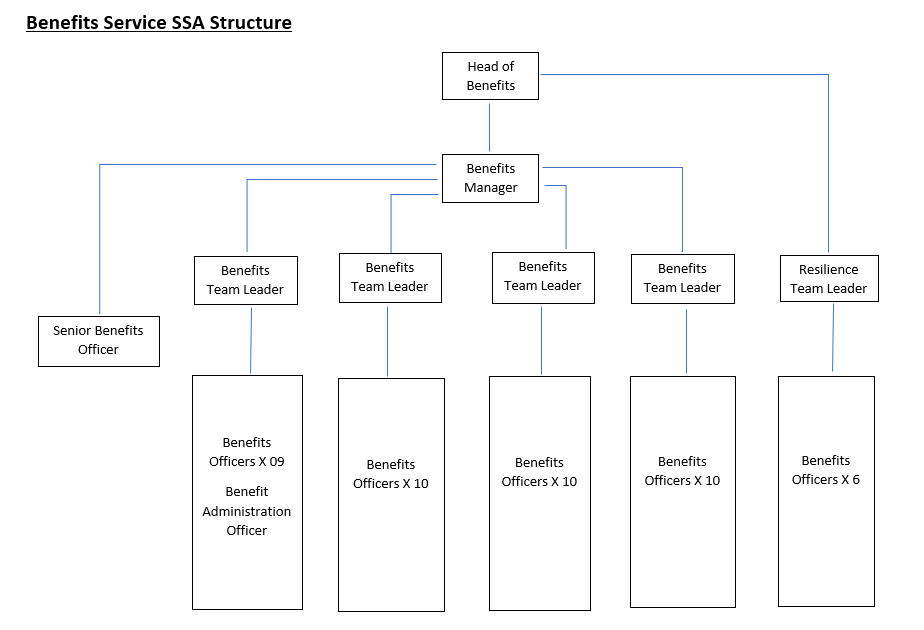 Person SpecificationOur Values and Behaviours The values and behaviours we seek from our staff draw on the high standards of the two boroughs, and we prize these qualities in particular:Being open. This means we share our views openly, honestly and in a thoughtful way. We encourage new ideas and ways of doing things. We appreciate and listen to feedback from each other.Being supportive. This means we drive the success of the organisation by making sure that our colleagues are successful. We encourage others and take account of the challenges they face. We help each other to do our jobs.Being positive. Being positive and helpful means we keep our goals in mind and look for ways to achieve them. We listen constructively and help others see opportunities and the way forward. We have a ‘can do’ attitude and are continuously looking for ways to help each other improve. A – Application formI – InterviewT – TestC - CertificateJob Title:  Benefit OfficerGrade: Sc4-SO1Section:Benefit Service, RevenuesDirectorate: ResourcesResponsible to following manager:  Team LeaderResponsible for following staff:  n/aPost Number/s: RWR0367 & RWR0368Last review date: September 2021Job Title:  Benefit OfficerGrade: Sc6 - SO1Section:Benefit Service, RevenuesDirectorate: ResourcesResponsible to following manager:  Team LeaderResponsible for following staff:  n/aPost Number/s: RWR0367 & RWR0368Last review date: September 2021Person Specification RequirementsAssessed by A  & I/ T/ C (see below for explanation)Knowledge Knowledge Scale 6Scale 6Knowledge and understanding of welfare benefits and complex Housing Benefit and Council Tax reduction legislation A/I/TSO1SO1Extensive knowledge and understanding of the legislation for Housing Benefit and Council Tax reduction and other welfare benefits A/I/TExperience Experience Scale 6Scale 6Experience of dealing with the public within a diverse working environmentA/IExperience of undertaking the more complex assessments within a Housing & Council Tax reduction environmentA/ISO1SO1Experience of responding to formal complaintsA/ISkills Skills Scale 6Scale 6Ability to be able to provide mentoring, support to other officers including checking of work where appropriateA/IGood level of oral and written skills to provide clear and concise messages A/I/TAbility to organise and prioritise own workload, A/ISO1SO1Ability to deputise for the Team LeaderA/IAbility to provide training to others A/IQualifications Qualifications n/a